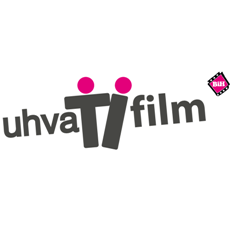 KONKURS ZA IZLOŽBU FOTOGRAFIJA „KUTURA I OSOBE SA INVALIDITETOM”Međunarodni filmski festival „UHVATI FILM – BiH” raspisuje Konkurs za prijem radova za izložbu fotografija na temu „KUTURA I OSOBE SA INVALIDITETOM”.Izložba će biti organizovana u okviru Međunarodnog filmskog festivala „UHVATI FILM – BiH”, koji će se održati 12. i 13.10.2018.godine u Muzičkom paviljonu „Staklenac”  u Banjaluci.Konkurs je otvoren do 15. septembra 2018. godine.Filmski festival i izložba fotografija imaju za cilj podizanje nivoa svijesti javnosti o osobama sa invaliditetom.Uslovi prijavljivanja i učestvovanjaKonkurs je otvoren za sve zainteresovane pojedince i organizacije iz Bosne i Hercegovine, Srbije, Crne Gore i Hrvatske;Prikazati osobe sa invaliditetom kao konzumente ili stvaraoce u kulturi, bez nametanja teme arhitektonskih barijera; Fotografija ne smije biti starija od 2 godine;Maksimalno 2 fotografije mogu da se pošalju;Autori najboljih fotografija biće nagrađeni simboličnom nagradom;Minimalna veličina digitalne ili digitalizovane fotografije je 2048 piksela po dužoj strani isključivo u JPЕG formatu u srednjoj ili visokoj kompresiji (ne maksimalnoj), odnosno do 5 megabajta;Svaka fotografija treba da bude označena naslovom. Radovi koji budu izabrani za izložbu biće prikazivani naslovom koji im je autor dodijelio i imenom autora.Potrebno je dostaviti biografiju autora sa kontakt podacima (telefon i e-mail).Radovi koji ne budu dostavljeni u roku, te ne budu ispunjavali navedene uslove neće biti uzeti u razmatranje za izložbu na Festivalu.Dostavljanje radova i prateće materijale, sa naznakom Za Konkurs za izložbu fotografija „KULTURA I OSOBE SA INVALIDITETOM”, moguće je slati na 3 načina:Elektronskom poštom na e-mail: uhvatifilm.bih@gmail.com (maksimalna veličina fajla je 5 MB);Klasičnom poštom na adresu:Humanitarna organizacija „Partner”
Ul. Srđe Zlopogleđe 55
78 000 Banja Luka
Republika Srpska, BiHLičnom dostavom na optičkom disku (CD/DVD), u zatvorenoj koverti, u prostorije HO „Partner” koja se nalazi na gore naznačenoj adresi, svakog radnog dana u periodu od 8 do 15 časova.Sva pitanja u vezi sa Konkursom možete slati na e-mail:uhvatifilm.bih@gmail.com